If I were a parrot I would eat…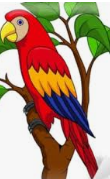 Matthew-he flies around and eats squirrelsAlice- berriesDonny- pepperoni! I would eat pepperoni Mrs. Albert.Mackenzie- watermelonAnnabelle- seedsAriah- I would eat sunflower seeds.Rebekah- I could eat apples & blueberries and apple sauce.Julianne- I will eat chocolate grapes and worms.Riley- I would eat an apple, a lemon a blueberry and a rainbow flower.Gabriel- I would eat grass.Rosa- worms and nutsNailah- seedsMeadow- leaves and flowers